Download the app on your phone or tablet (IOS or Android Handheld Device) titled, “Open EBooks”. The icon is below.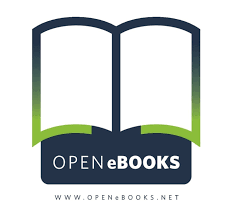 If you have an eBook Account but do not remember your login information, please email Media Center Specialist for Garfield, Mrs. Marx at mmarx@gboe.org Please tell Mrs. Marx in your email which school and grade you are in along with the proper spelling of your first and last name.If you are new to school or never received an account and would like an account now, please email Media Center Specialist for Garfield, Mrs. Marx at mmarx@gboe.org Once you have your login information please follow the instructions below:Dear Families,The Garfield School District is pleased to present Open eBooks, an app students are able to download and use for free. Open eBooks contains thousands of popular and award-winning titles that will allow your child to be able to read every day and at any moment using a tablet or a Smartphone!  We hope that Open eBooks promotes a love of reading and encourages your child to read more often. Research has shown that when students choose books at their level and interest, they will be more engaged in reading. We encourage students and their families to read together at every  opportunity. The eBooks were selected by a committee of 300 librarians to ensure a diverse, exciting and age-appropriate collection so that every child has a book to read and enjoy.To read Open eBooks: Go to the App Store on your device.THIS ONLY WORKS WITH APPLE OR ANDROID DEVICESSearch for “Open eBooks” and follow the instructions to download.Open the app.Login through FirstBookAgree to any terms and conditions.Enter your code and PIN when prompted.Browse the catalog of books available or search the names of authors you know and love.Download the eBooks of interest to your child and enjoy reading! Note: when using the app standard data rates apply.Please note: You can download 10 eBooks at a time. Each eBook will be available for 56 days before it must be renewed. To return a book, press the cover and then hit return. For Spanish Instructions, please view the link below:https://ebooks.firstbook.org/images/downloads/Open-eBooks-Parent-letter-Spanish.pdfFor additional reading resources, please view the links below:Tumblebooks: https://www.montgomeryschoolsmd.org/schools/greenwoodes/mediacenter/tumblebooks.aspxCapstone Interactive:Capstone Interactive: username: engaged password: learningThis is the full catalog of over 6000 books. Parents should help kids choose appropriate books. https://www.mycapstonelibrary.com/login/index.htmlThe link below is for classic eBooks and DK findout, a sort of encyclopedia for kids.https://www.mackinvia.com/School Library Name: Garfield Elementary, GARFIELD, NJUser ID:  readersrockPassword: readersrock